Vocabulary: Measuring Volume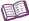 VocabularyCubic centimeter – a unit of volume equal to the volume of a cube that measures 1 centimeter on each edge.The symbol for cubic centimeters is “cm3” or “cc.”One cubic centimeter is the same volume as 1 milliliter.Diameter – a straight line segment that passes from one side of a circle or sphere to the other, passing through the center.The term “diameter” also refers to the length of this line segment.Graduated cylinder – a tall, narrow container that is used for measuring volume.The sides of a graduated cylinder have tick marks that show the volume of liquid inside.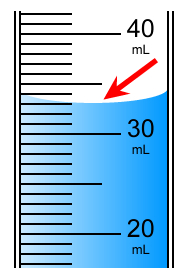 Meniscus – the curved surface of liquid in a container.The meniscus is caused by surface tension:Water molecules along the waterline are attracted to the surface of the container, causing them to be pulled upward.In some cases, the liquid molecules around the edges may be pulled downward because they are not attracted to the walls of the container, resulting in a convex meniscus.When measuring volume in a graduated cylinder, read from the bottom of the meniscus.Milliliter – a unit of volume equal to one-thousandth of a liter.The symbol for milliliter is “mL.”A milliliter represents exactly as much volume as 1 cubic centimeter. Milliliters usually are used for liquids while cubic centimeters are used for solids.Pipette – a small tube with a bulb designed to release liquid one drop at a time.Radius – a straight line segment that connects the center of a circle or sphere to the edge.The term “radius” also refers to the length of this line segment.Rectangular prism – a regular solid that has six rectangular faces.The volume of a rectangular prism is equal to the product of its length, width, and height.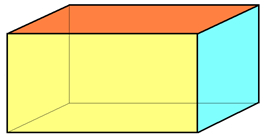 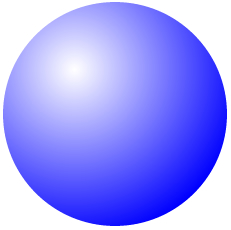 Sphere – a regular solid for which every point on the surface is the same distance from the center.Volume – the amount of space an object occupies or takes up.Water displacement – a method of measuring volume by measuring how much liquid is pushed away by an object.If an object is immersed in a container of liquid, it will displace a volume of liquid exactly equal to the volume of the object.